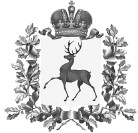 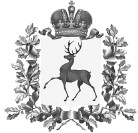    	Министерство  образования и науки Нижегородской области   	 	П Р И К А З  	 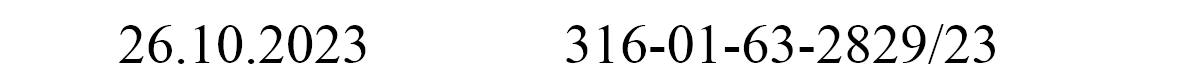 __________________ 	 	 	 	 	 	          №   ________________	      	 	г. Нижний Новгород 	       	О проведении муниципального этапа 	 всероссийской олимпиады школьников в Нижегородской области в 2023/24 учебном году  В соответствии с Порядком проведения всероссийской олимпиады школьников (далее – Олимпиада), утвержденным приказом Министерства просвещения Российской Федерации от 27 ноября 2020 года № 678 (далее – Порядок), в целях усиления контроля за информационной безопасностью при проведении муниципального этапа Олимпиады, обеспечения достоверности и объективности его результатов п р и к а з ы в а ю: Установить прилагаемые сроки проведения муниципального этапа Олимпиады в Нижегородской области в 2023-2024 учебном году. Утвердить прилагаемые меры по обеспечению информационной безопасности при проведении муниципального этапа всероссийской Олимпиады в 2023 – 2024 учебном году. Государственное бюджетное образовательное учреждение дополнительного образования Региональный центр выявления, поддержки и развития способностей и талантов у детей и молодежи «Вега» (далее - ГБУ ДО РЦ «Вега») (Зиновьева И.Ю.): обеспечить 	организационное, 	методическое 	и 	техническое сопровождение муниципального этапа Олимпиады; организовать работу Интернет-линии на официальном сайте ГБУ ДО РЦ «Вега» и телефонной «горячей линии» по вопросам организационного, методического и технического сопровождения муниципального этапа Олимпиады в период с 10 ноября по 19 декабря 2023 года ежедневно с 10.00 до 14.00 (тел. (985) 350-78-52); обеспечить просмотр запрашиваемых видеозаписей всех процедур муниципального этапа Олимпиады; организовать работу предметно-методических комиссий регионального этапа Олимпиады по разработке олимпиадных заданий для проведения муниципального этапа Олимпиады с учетом возможного проведения муниципального этапа Олимпиады с использованием информационно-коммуникационных технологий и обеспечением режима конфиденциальности. произвести оплату расходов на организацию муниципального этапа Олимпиады в 2023-2024 учебном году за счет субсидии на иные цели. Контроль за исполнением приказа возложить на заместителя министра образования и науки Нижегородской области И.А. Кизилову. Министр 	 	  	             М.Ю. Пучков 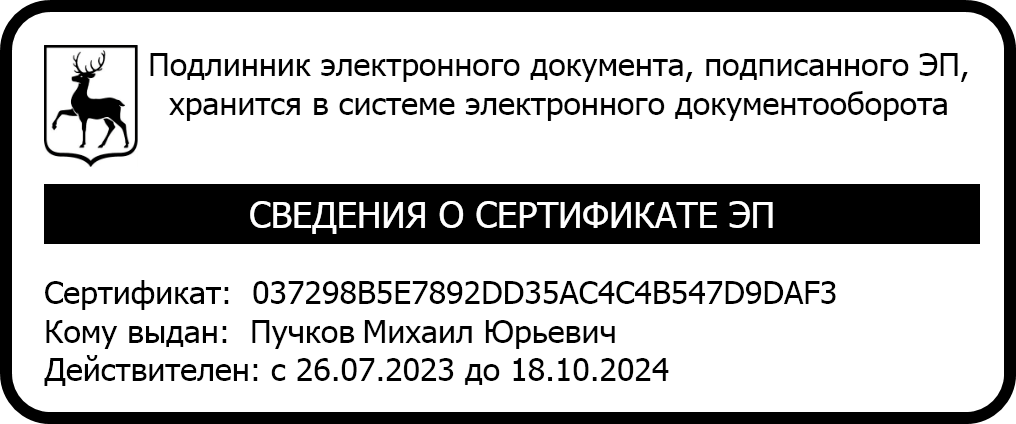 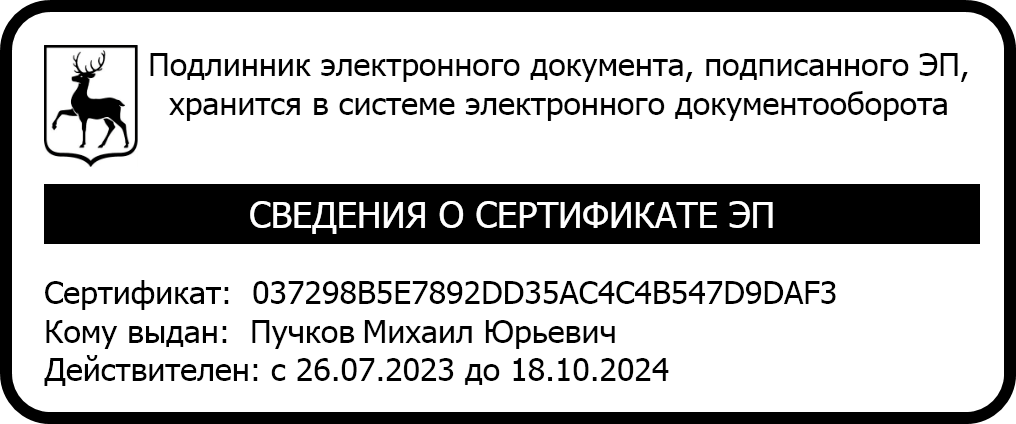 УТВЕРЖДЕНЫ 	 	 приказом министерства образования и науки Нижегородской области от _________ №____________ Сроки  проведения муниципального этапа  всероссийской олимпиады школьников в Нижегородской области в 2023-2024 учебном году УТВЕРЖДЕНЫ 	 	 приказом министерства образования и науки Нижегородской области от _________ №____________ Меры по обеспечению информационной безопасности при проведении муниципального этапа всероссийской олимпиады школьников  в 2023 – 2024 учебном году Получение органами, осуществляющими управление в сфере образования муниципальных и городских округов Нижегородской области, государственными и частными общеобразовательными организациями Нижегородской области, олимпиадных заданий муниципального этапа всероссийской олимпиады школьников, разработанных региональными предметно-методическими комиссиями (далее – олимпиадные задания, олимпиада), осуществляется за один рабочий день до даты проведения муниципального этапа олимпиады по соответствующему общеобразовательному предмету.  Доступ к олимпиадным заданиям должны иметь только лица, назначенные ответственными за тиражирование, комплектование и конфиденциальность олимпиадных заданий в муниципальном или городском округе Нижегородской области, государственной или частной общеобразовательной организации Нижегородской области. Тиражирование олимпиадных заданий осуществляют лица, назначенные ответственными за тиражирование, комплектование и конфиденциальность олимпиадных заданий в муниципальном или городском округе Нижегородской области, государственной или частной общеобразовательной организации Нижегородской области. После тиражирования олимпиадные задания комплектуются по пакетам. Пакеты с олимпиадными заданиями опечатываются с использованием печати органов, осуществляющих управление в сфере образования муниципальных и городских округов Нижегородской области, государственной или частной общеобразовательной организации Нижегородской области. Опечатывание производится способом, исключающим вскрытие пакета без нарушения печати. Лицо, ответственное за тиражирование, комплектование и конфиденциальность олимпиадных заданий в муниципальном или городском округе Нижегородской области передает пакеты с олимпиадными заданиями лицу, ответственному за организацию и проведение муниципального этапа всероссийской олимпиады школьников в муниципальной общеобразовательной организации с составлением акта приема-передачи. В акте приема-передачи указывается информация о целостности пакета и печати.  В дни проведения муниципального этапа олимпиады: В общеобразовательных организациях осуществляется видеозапись вскрытия пакетов с олимпиадными заданиями в аудиториях, в которых обучающиеся выполняют олимпиадные задания. На видеокамеру демонстрируется целостность пакетов с олимпиадными заданиями и печати органов, осуществляющих управление в сфере образования муниципальных и городских округов Нижегородской области, государственной или частной общеобразовательной организации Нижегородской области. После вскрытия пакетов с олимпиадными заданиями организатор в аудитории и лицо, ответственное за организацию и проведение муниципального этапа всероссийской олимпиады школьников в общеобразовательной организации заполняют акт вскрытия пакета с олимпиадными заданиями. После окончания времени, определенного на выполнение олимпиадных заданий, работы участников и олимпиадные задания упаковываются в разные пакеты и передаются организатором в аудитории лицу, ответственному за организацию и проведение муниципального этапа олимпиады в общеобразовательной организации. Пакеты с олимпиадными работами и олимпиадными заданиями опечатываются с использованием печати общеобразовательной организации. Опечатывание производится способом, исключающим вскрытие пакета без нарушения печати. На видеокамеру демонстрируется целостность пакетов с олимпиадными работами и олимпиадными заданиями и печати общеобразовательной организации. Лицо, ответственное за организацию и проведение муниципального этапа олимпиады в муниципальной общеобразовательной организации, осуществляет передачу опечатанных пакетов с оригиналами олимпиадных работ участников и олимпиадными заданиями, актов вскрытия пакетов с олимпиадными заданиями лицу, ответственному за тиражирование, комплектование и конфиденциальность олимпиадных заданий в муниципальном или городском округе Нижегородской области с составлением акта приема-передачи. В акте приема-передачи указывается информация о целостности пакетов и печатей. Лицо, ответственное за тиражирование, комплектование и конфиденциальность олимпиадных заданий в муниципальном или городском округе Нижегородской области, государственной или частной общеобразовательной организации Нижегородской области передает оригиналы олимпиадных работ в оргкомитет муниципального этапа олимпиады, который осуществляет: кодирование (обезличивание) олимпиадных работ участников муниципального этапа олимпиады; сканирование олимпиадных работ участников муниципального этапа олимпиады; передачу скан-копий олимпиадных работ участников муниципального этапа олимпиады для проверки в муниципальное жюри по соответствующему общеобразовательному предмету.  Лицо, ответственное за организацию и проведение муниципального этапа олимпиады в муниципальной общеобразовательной организации, не позднее 5 рабочих дней с даты проведения олимпиады осуществляет передачу электронных носителей с видеозаписью процедуры выполнения участниками муниципального этапа олимпиады олимпиадных заданий лицу, ответственному за тиражирование, комплектование и конфиденциальность олимпиадных заданий в муниципальном или городском округе Нижегородской области с составлением акта приемапередачи. Видеозаписи процедуры выполнения участниками муниципального этапа олимпиады олимпиадных заданий, акты приема-передачи и акты вскрытия пакетов с олимпиадными заданиями хранятся в органе, осуществляющем управление в сфере образования муниципальных и городских округов Нижегородской области, государственной или частной общеобразовательной организации Нижегородской области до 30 июня 2024 г. Приложение № 1 к мерам обеспечению информационной безопасности при проведении муниципального этапа всероссийской олимпиады школьников  в 2023 – 2024 учебном году П Р И М Е Р Н А Я    Ф О Р М А   А К Т А приема-передачи пакетов с олимпиадными заданиями муниципального этапа всероссийской олимпиады школьников в 2023 – 2024 учебном году Дата «____»____________20_____года  Наименование органа, осуществляющего управление в сфере образования муниципального и городского округа Нижегородской области _____________________________________________________________________ __________________________________________________________________________________________________________________________________________ Наименование муниципальной общеобразовательной организации _______________________________________________________________________________________________________________________________________________________________________________________________________________  Настоящий акт составлен в том, что пакеты с олимпиадными заданиями для проведения муниципального этапа всероссийской олимпиады школьников по ____________________________________ в количестве ____ штук переданы в                           (общеобразовательный предмет) «____»____________ 20____г. в ______ час. _______ мин.  Целостность пакета не нарушена. Целостность печати органа, осуществляющего управление в сфере образования муниципального и городского округа Нижегородской области не нарушена. 	Лицо, ответственное за 	 	тиражирование, 	Лицо, ответственное за организацию 	комплектование и 	и проведение муниципального этапа конфиденциальность олимпиады в общеобразовательной олимпиадных заданий организации в муниципальном или городском 	 округе Нижегородской области 	 _______________/ _______________ 	_______________/ _______________ Приложение № 2 к мерам обеспечению информационной безопасности при проведении муниципального этапа всероссийской олимпиады школьников  в 2023 – 2024 учебном году       П Р И М Е Р Н А Я    Ф О Р М А    А К Т А вскрытия пакета олимпиадными заданиями муниципального этапа всероссийской олимпиады школьников в 2023 – 2024 учебном году______________________________ (общеобразовательный предмет) Дата проведения «____»____________20_____года  	Наименование 	общеобразовательной 	организации __________________________________________________________________________________________________________________________________________ ____________________________________________________________  Наименование городского или муниципального округа, государственной и частной общеобразовательной организации Нижегородской области ________________________________________________________________Настоящий акт составлен в том, что пакет с олимпиадными заданиями по ______________________________ для проведения муниципального этапа                      (общеобразовательный предмет) всероссийской олимпиады школьников вскрыт «____»__________ 20____г. в ______ час. _______ мин. в аудитории  _________. В пакете в наличии ______ комплектов олимпиадных заданий. Целостность пакета не нарушена. Целостность печати осуществляющих управление в сфере образования муниципальных и городских округов Нижегородской области, государственной и частной общеобразовательной организации Нижегородской области При вскрытии пакета производилась видеозапись.  Видеозапись не повреждена/повреждена (ненужное зачеркнуть). Координатор ОО               _______________/ _________________________ Организатор в аудитории _______________/ _________________________  Организатор в аудитории _______________/ _________________________ Приложение № 3 к мерам обеспечению информационной безопасности при проведении муниципального этапа всероссийской олимпиады школьников  в 2023 – 2024 учебном году П Р И М Е Р Н А Я    Ф О Р М А   А К Т А приема-передачи пакетов с оригиналами олимпиадных работ участников и олимпиадными заданиями, актов вскрытия пакетов с олимпиадными заданиями муниципального этапа всероссийской олимпиады школьников в 2023 – 2024 учебном году  Дата «____»____________20_____года  Наименование органа, осуществляющего управление в сфере образования муниципального и городского округа Нижегородской области ___________________________________________________________________________ ___________________________________________________________________________ Наименование муниципальной общеобразовательной организации ______________________________________________________________________________________________________________________________________________________  Настоящий акт составлен в том, что 1. пакеты с оригиналами олимпиадных работ участников (общеобразовательный предмет)  переданы в «____»____________ 20____г. в ______ час. _______ мин.  Целостность пакетов с оригиналами олимпиадных работ участников и заданиями муниципального этапа всероссийской олимпиады школьников не нарушена. Целостность печатей общеобразовательной организации не нарушена. Лицо, Лицо, ответственное за тиражирование, ответственное за организацию комплектование и конфиденциальность и проведение муниципального этапа олимпиадных заданий олимпиады в муниципальной в муниципальном районе, общеобразовательной организации муниципальном или городском округе Нижегородской области _____________/ _______________ _______________/ _______________ Общеобразовательный предмет Время начала олимпиады Дата проведения олимпиады Французский язык 10.00 10 ноября Русский язык 10.00 13 ноября Английский язык 10.00 14 ноября Право 10.00 15 ноября Обществознание 10.00 16 ноября Экология 10.00 17 ноября Искусство  (мировая художественная культура) 10.00 20 ноября Немецкий язык 10.00 21 ноября Физическая культура (теоретический тур) 10.00 22 ноября Физическая культура (практический тур) 10.00 23 ноября Экономика 10.00 24 ноября Литература 10.00 27 ноября Основы безопасности жизнедеятельности (теоретический тур) 10.00 28 ноября Основы безопасности жизнедеятельности (практический тур) 10.00 29 ноября География 10.00 30 ноября Астрономия 10.00 1 декабря Технология (теоретический тур) 10.00 4 декабря Технология (практический тур) 10.00 5 декабря Математика 10.00 7 декабря Физика 10.00 8 декабря Биология 10.00 11 декабря Химия 10.00 12 декабря История 10.00 13 декабря Информатика 10.00 14 декабря Китайский язык 10.00 15 декабря Испанский язык 10.00 18 декабря Итальянский язык 10.00 19 декабря муниципального 	этапа 	всероссийской 	олимпиады школьников 	по __________________________________________ (общеобразовательный предмет) 2. пакеты с олимпиадными заданиями муниципального этапа в количестве ____ штук всероссийской 	олимпиады 	школьников 	по __________________________________________ (общеобразовательный предмет) 3. акты вскрытия пакетов с олимпиадными заданиями  в количестве ____ штук муниципального этапа всероссийской олимпиады школьников __________________________________________  в количестве ____ штук 